Publicado en Cullera (Comunidad Valenciana) el 28/05/2024 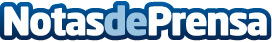 Repara tu Deuda Abogados cancela 54.000€ en Cullera (Valencia) con la Ley de Segunda OportunidadEl concursado inició un negocio que sufrió las consecuencias económicas del COVID-19Datos de contacto:David GuerreroResponsable de prensa655956735Nota de prensa publicada en: https://www.notasdeprensa.es/repara-tu-deuda-abogados-cancela-54-000-en_1 Categorias: Nacional Derecho Finanzas Valencia http://www.notasdeprensa.es